ATOMS Male SphincterItem Number: 37381, 37387, 36812Why is it done? Male Stress incontinence/ Incontinence Usually after a TURP/TUVP, Radical Prostatectomy in 2% of cases as pre-described  complication of surgeryPre-requirements An informed consent is required from the     patient and a pre-admission clinic will be arranged. Patients may not eat or drink from midnight the previous evening. Patients are to refrain from smoking before the  procedure. Patients allergic to IODINE/CHLORHEXIDINE should clearly state this at the pre-admission clinic as well as to theatre staff and Dr Schoeman. Any anti-coagulants such as Warfarin or Aspirin must be stopped 7 days prior to surgery. This may be replaced by once daily Clexane injections. Pre-operative blood tests are required 4 days prior to surgery. Patients with cardiac illnesses require a  cardiologist/ physician report. A chest X-ray is required for patients with lung  disease. Be prepared for a 2 night stay.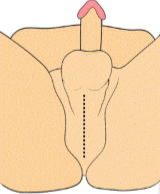 How is it done? Anaesthetic, as decided by the anaesthetist. The legs will be elevated into the lithotomy       position. A 7cm incision is made on the perineum  (space between scrotum and anus).   The silicone inflatable cushion is placed anterior to the upper end of the corpora cavernosa of the penis. The arms of the device are curled around the inferior rami of the pubic bone. The device is placed with  pressure on the CC This tensioning can be done under cystoscopic     vision. The access port is placed in the scrotum The pad is inflated with carefully determined volume The wounds are closed with dissolvable sutures and/or skin glue. A local anaesthetic is given for pain relief. A urinary catheter is placed for 24hrs. The catheter will be removed early the next    morning. The patient’s urine output will be measured each time they urinate and the residual will be       measured. (Patients will be required to do this up to 3 times.) If the residual amount of  urine is more than 1/3 of the total bladder capacity, the patient may have to self-catheterize, until the residual      volume is acceptable. Prophylactic antibiotics will be given to prevent     infection.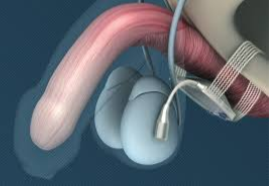 Complications Any anaesthetic has its risks and the anaesthetist will explain all such risks. Complications: hemorrhaging, requiring blood transfusion <1%;  Patients will wake up with a catheter in the urethra and bladder.  This will remain in the bladder for 24 hrs. Pelvic pain for 10-14 days may occur, making it difficult to sit. If you cannot urinate after 2-3 attempts, the catheter may be replaced and adjustment to sphincter volume will be made This may less effective in irradiated patients NB! Each person is unique and for this reason symptoms may vary!.				     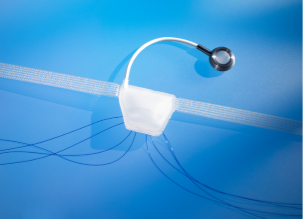 What next? Patients will have a trial of void without catheter the next day. Patients will be discharged as soon as they can completely empty the bladder. Adjustments to sphincter pad volumes will be made in 6 weeks.  Patients may initially suffer from urge  incontinence but this will improve within the next 6 weeks. Allow 6 weeks for symptoms to stabilise. Initial period of pelvic pain is expected.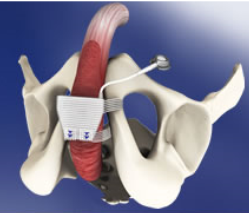 Copyright 2019 Dr Jo Schoeman